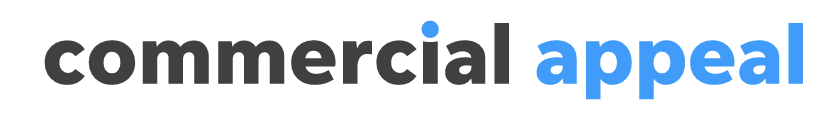 August 16, 2020“As [a] rapper NLE Choppa [has] reached a level of success… that few athletes, and even fewer teenagers, could dream of.” – Commercial Appealhttps://www.commercialappeal.com/story/entertainment/music/2020/08/17/nle-choppa-top-shotta-memphis-rap-bryson-potts/3368812001/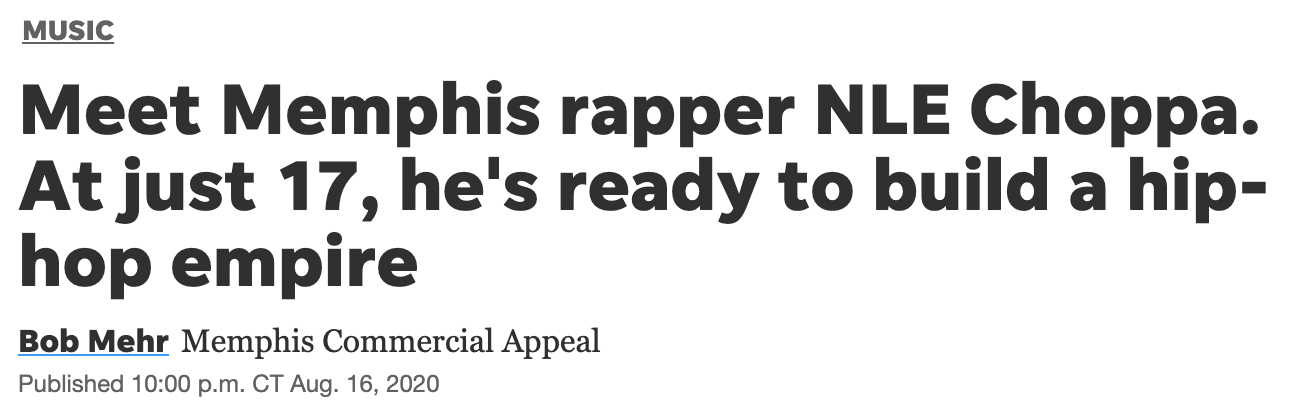 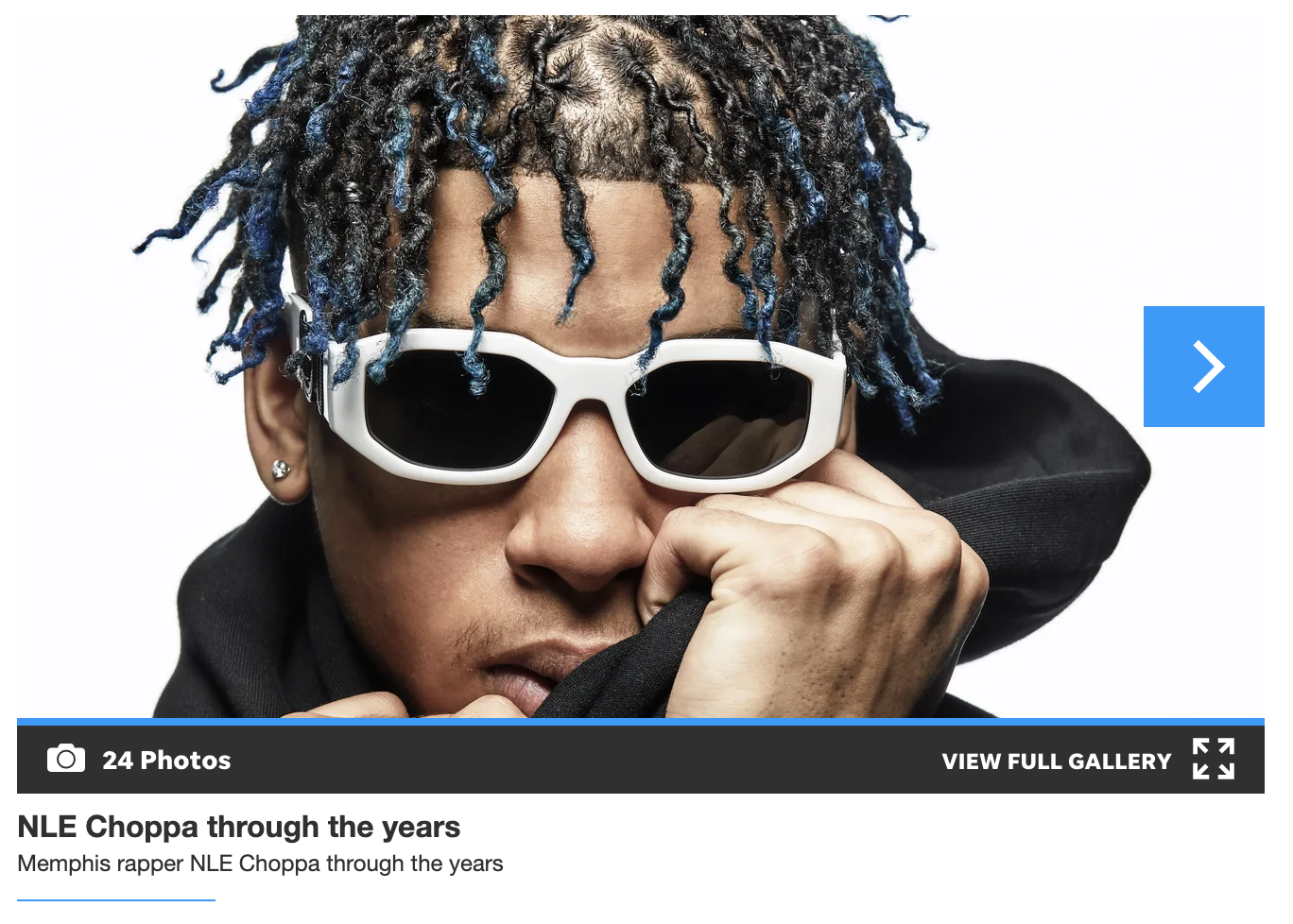 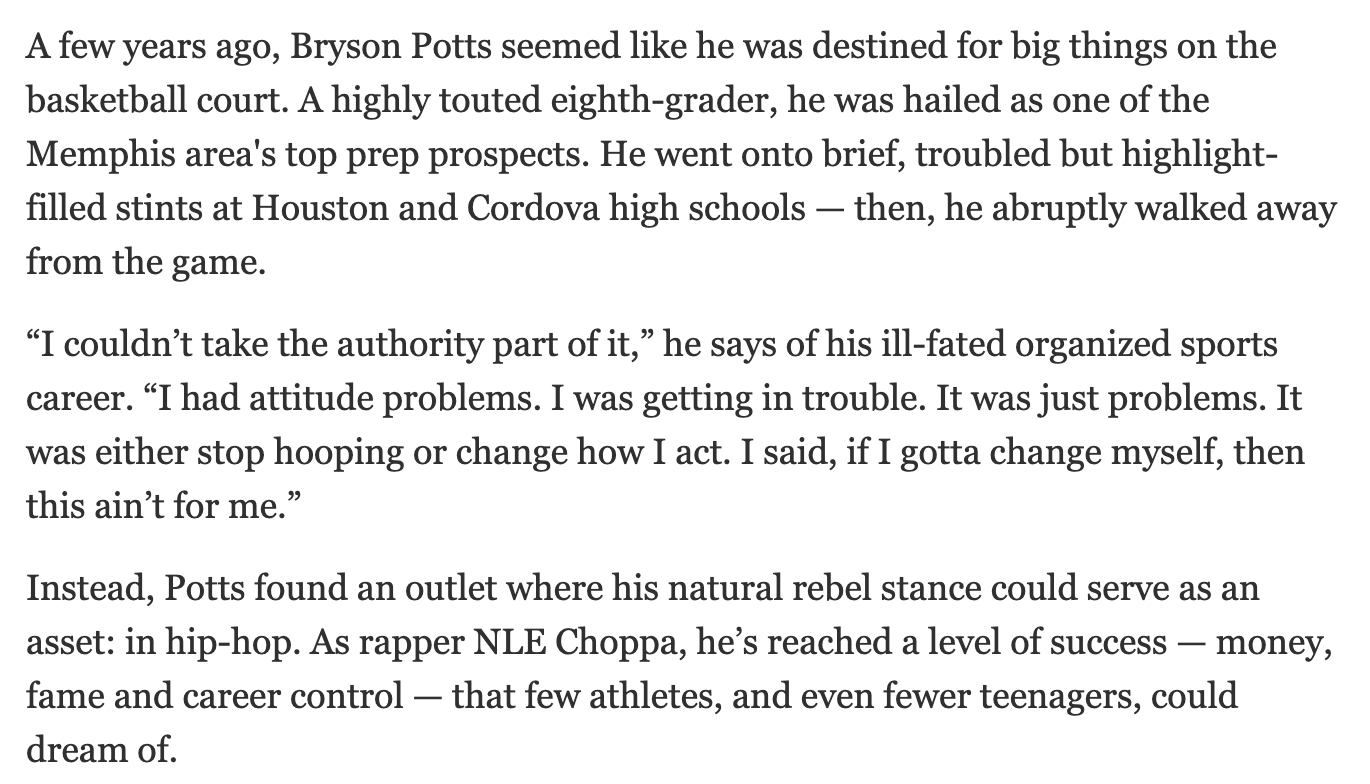 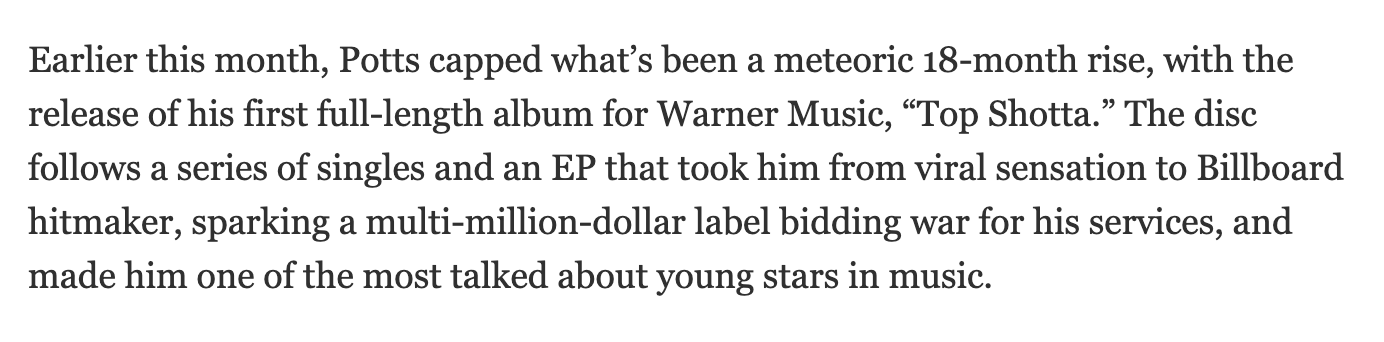 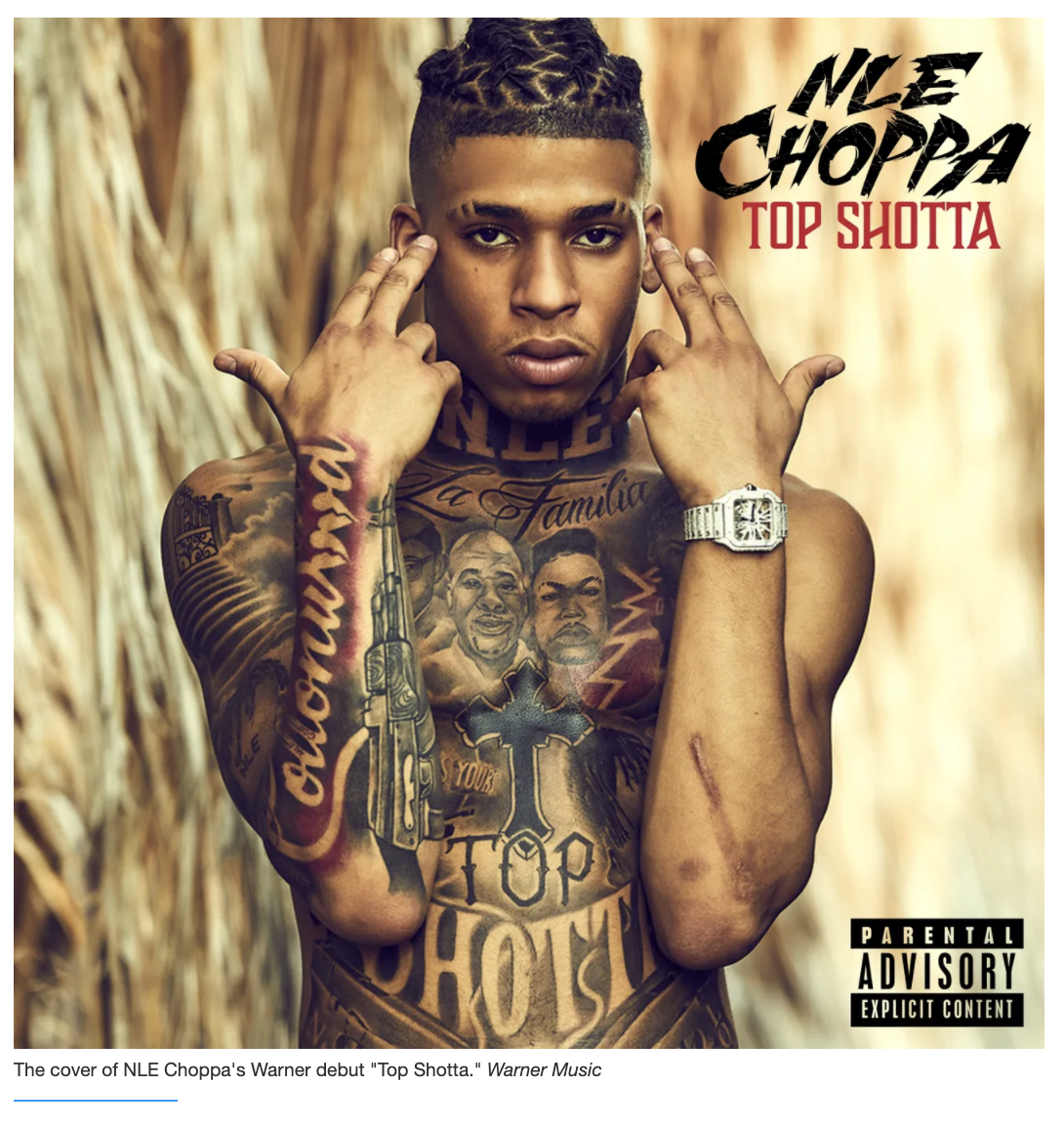 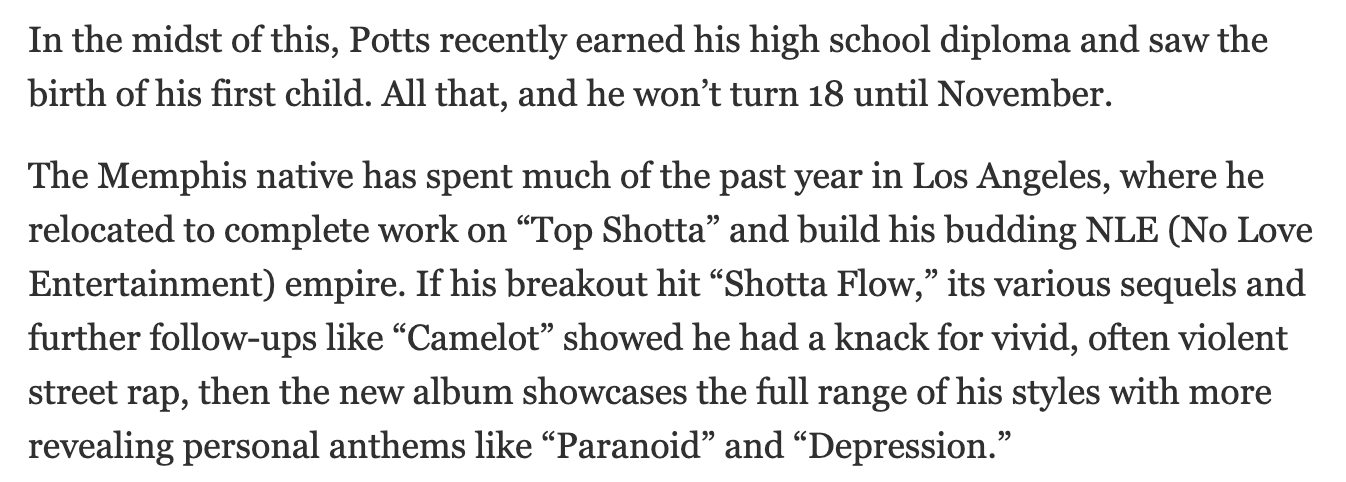 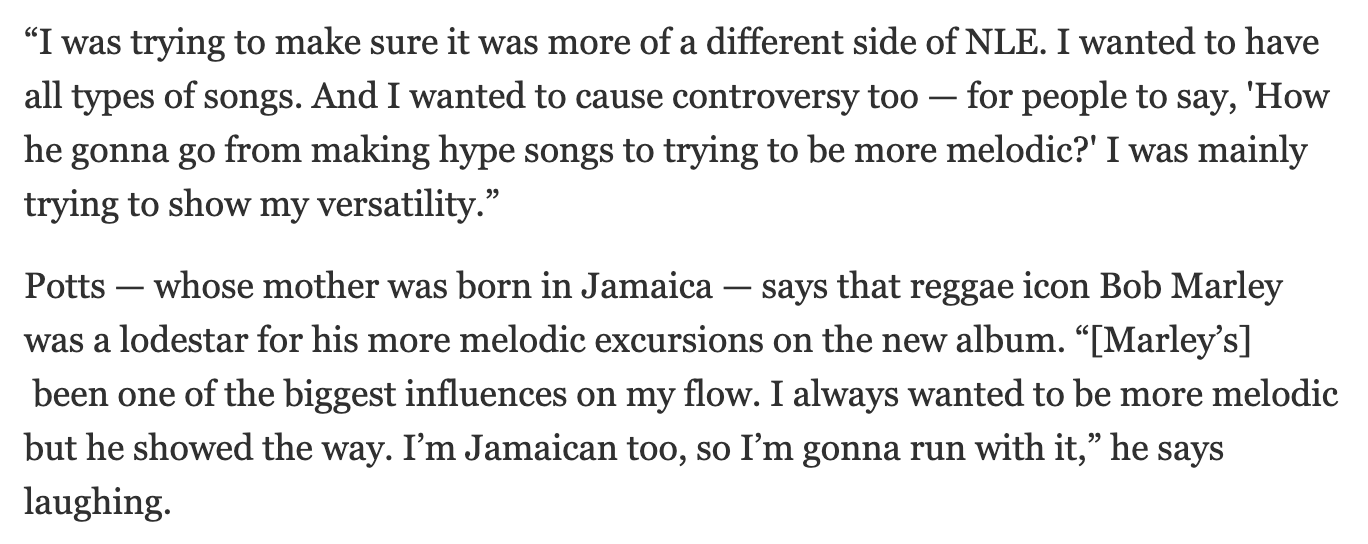 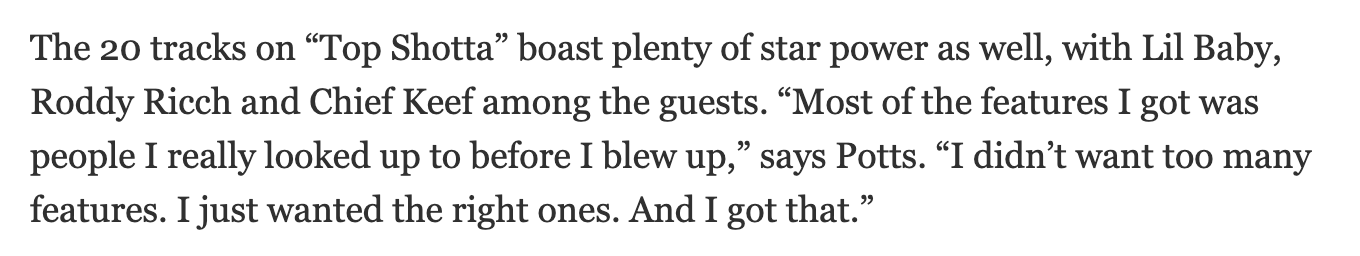 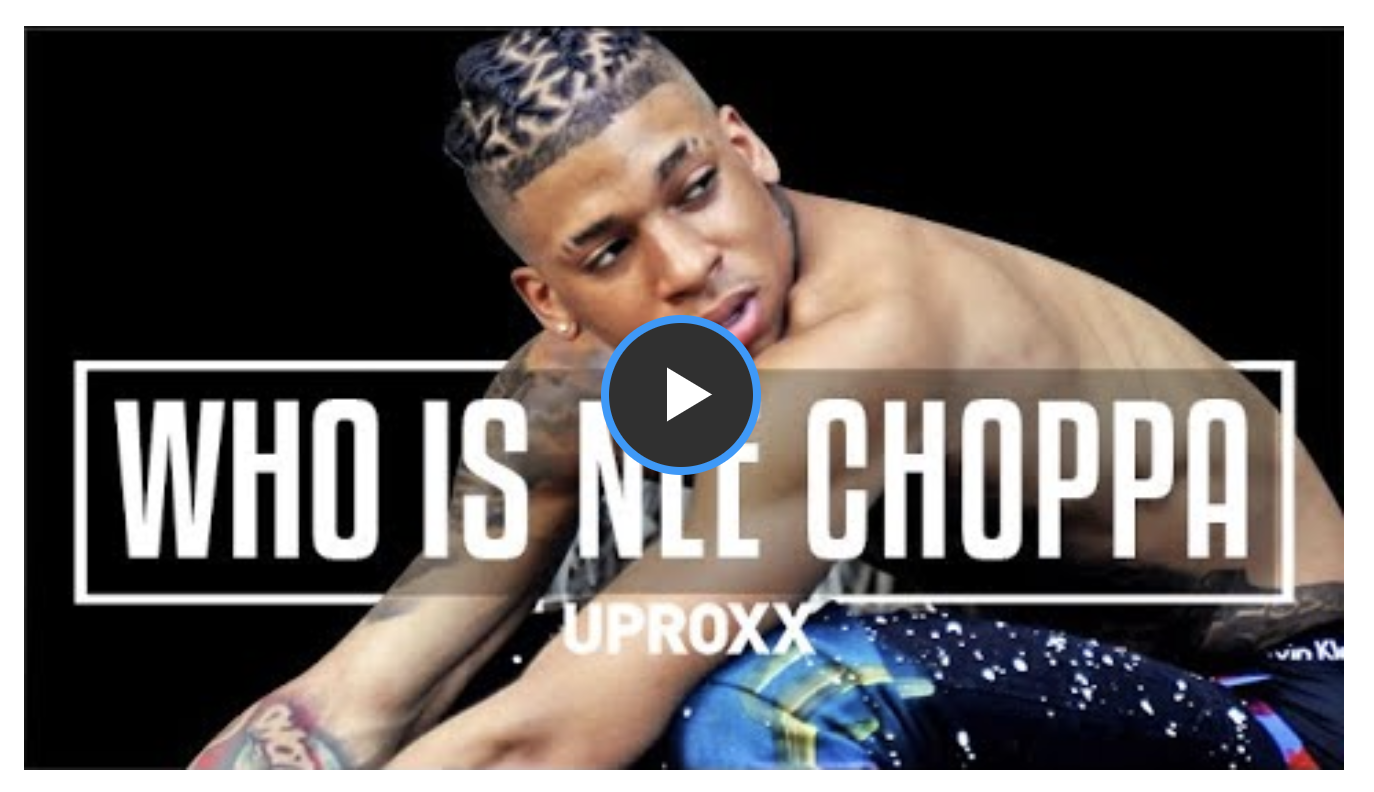 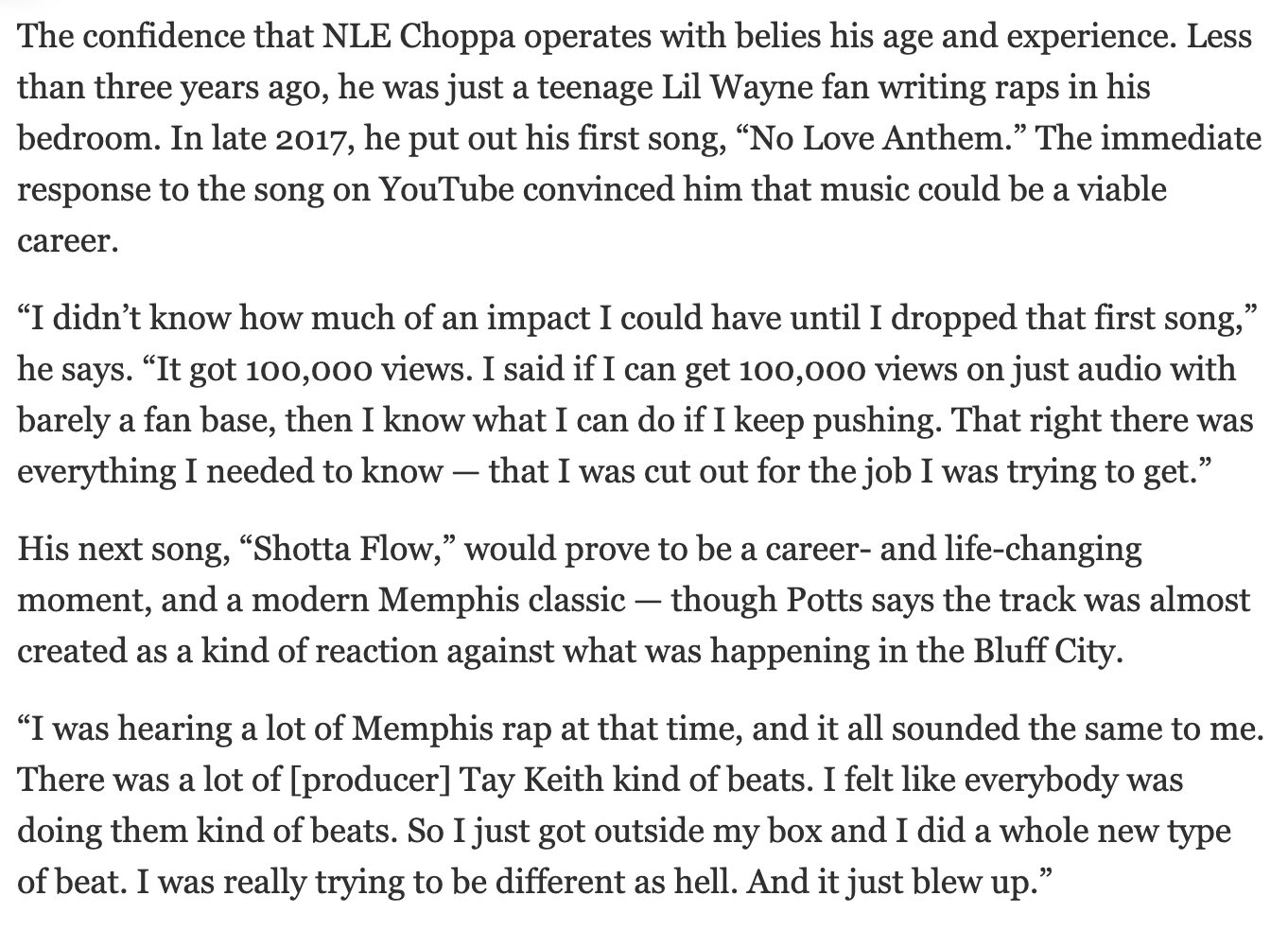 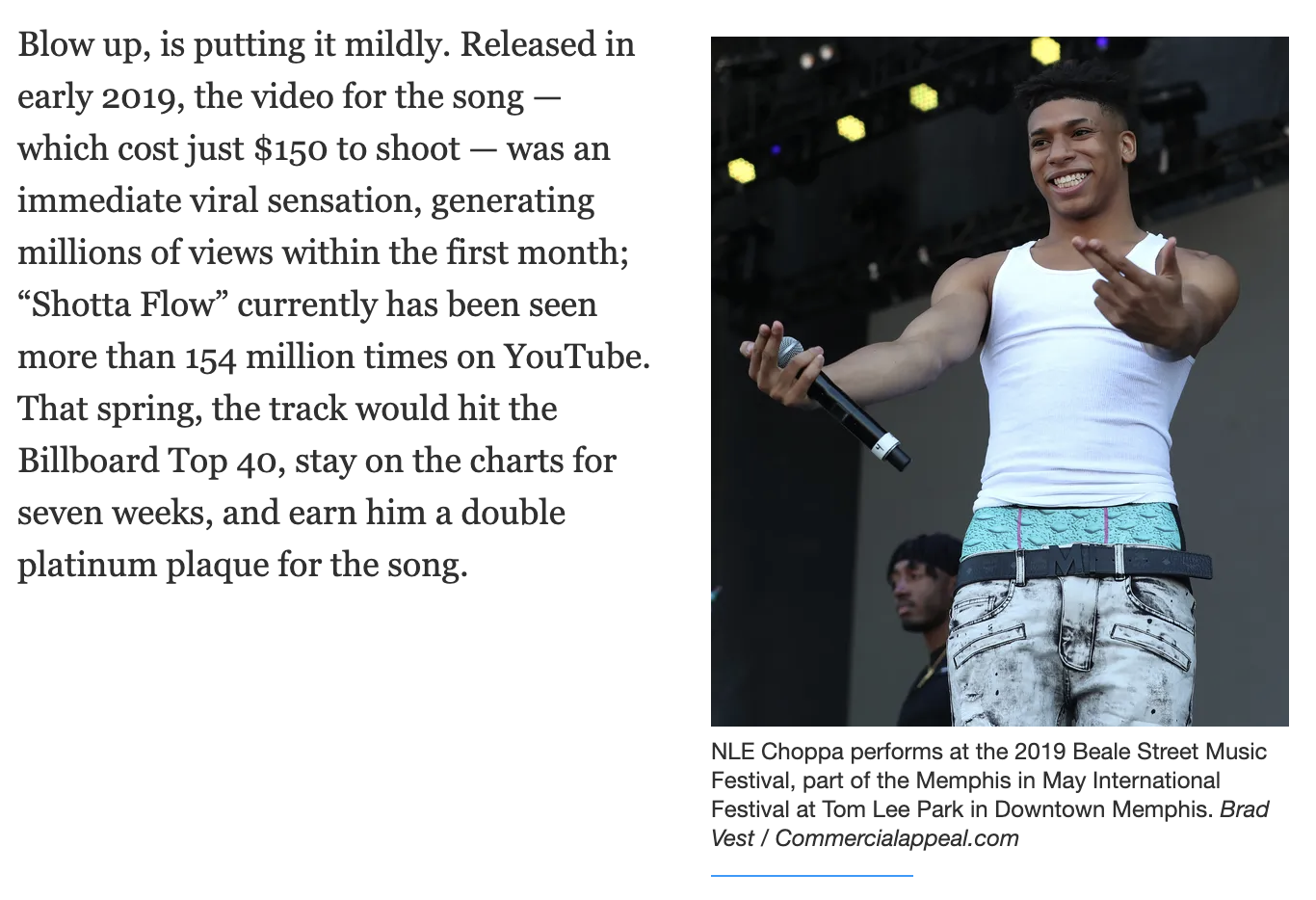 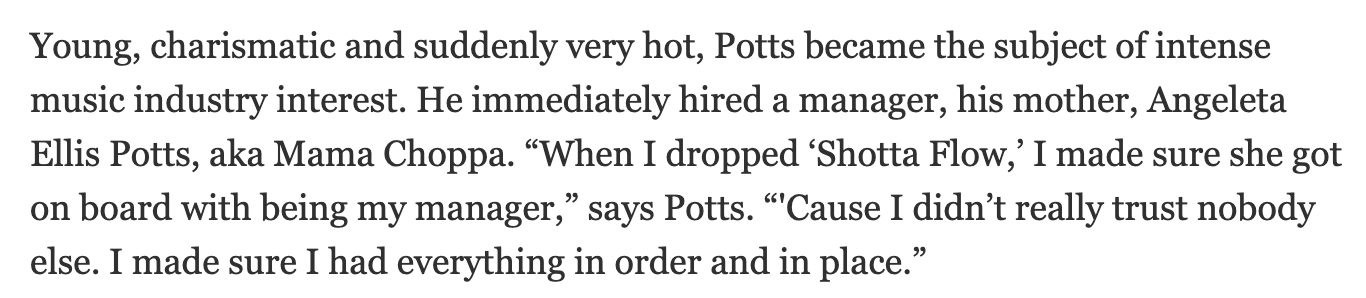 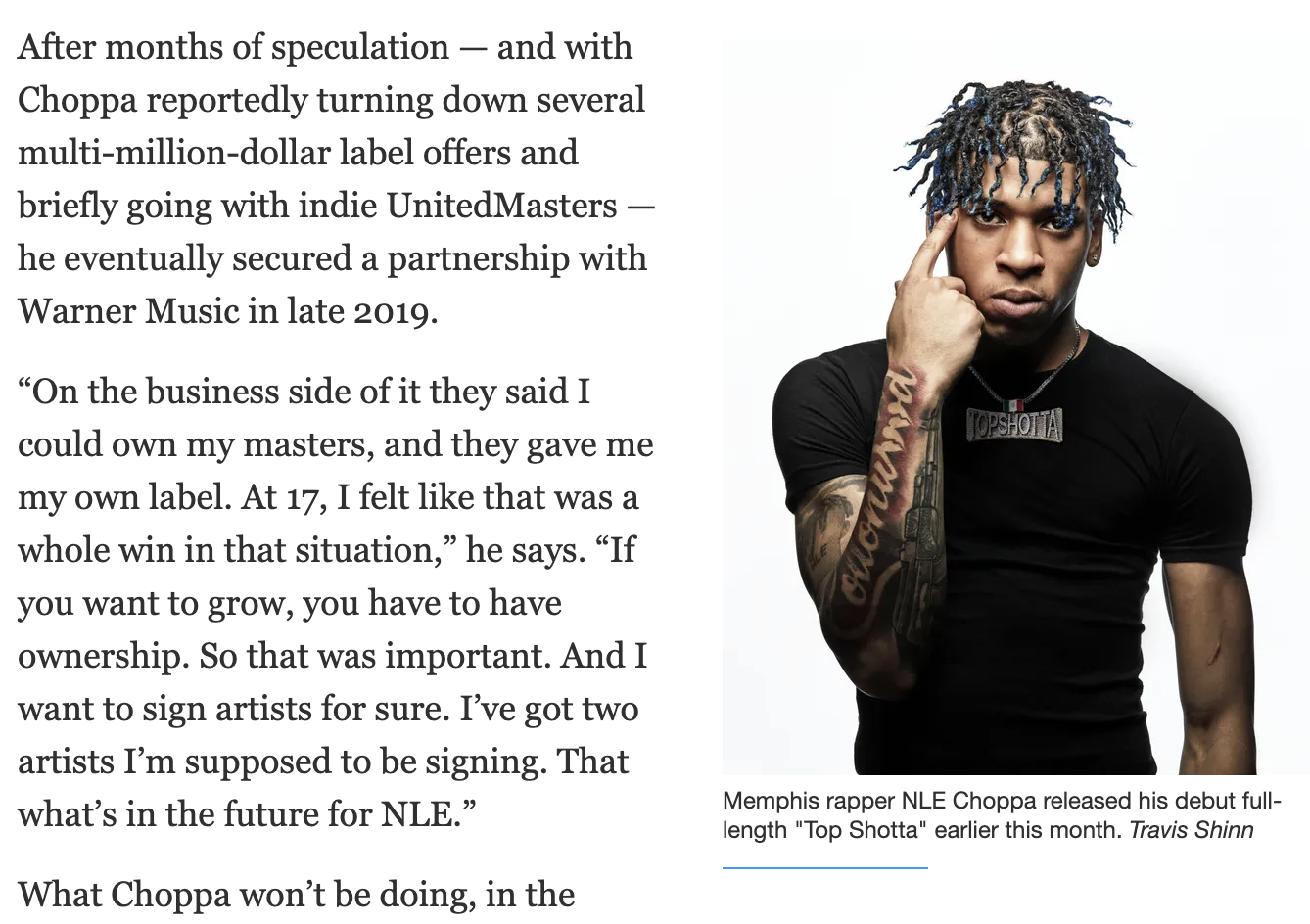 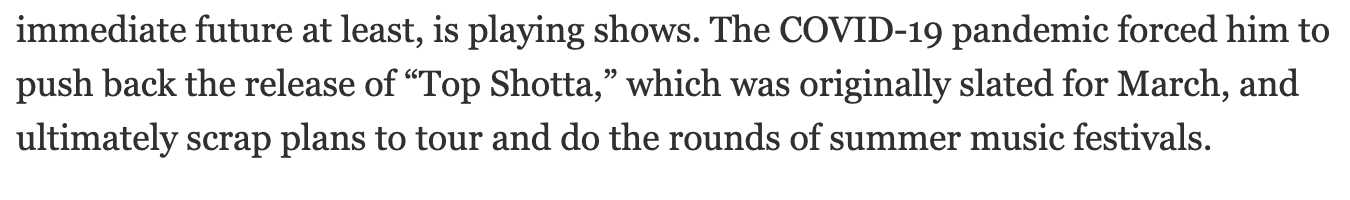 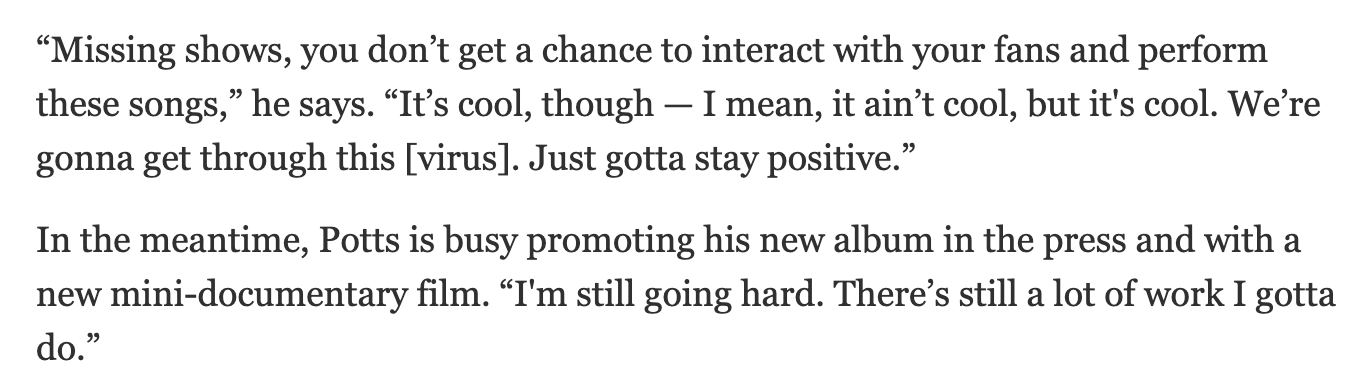 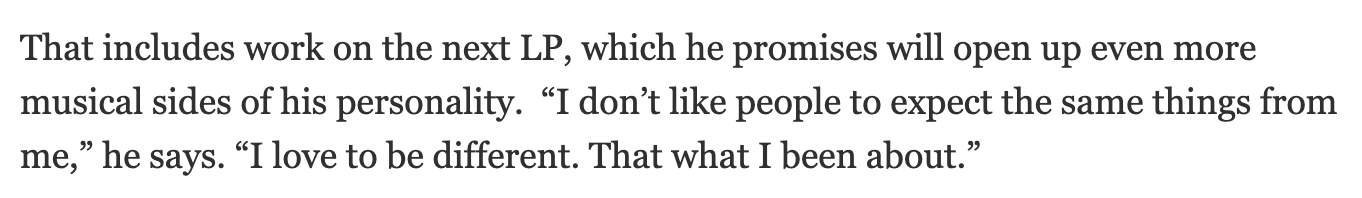 